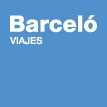 VIAJE PARA LA SOCIEDAD DE ESTUDIOS CLÁSICOS SEMANA SANTA 2015ACOMPAÑADO POR EL PROFESOR D. FRANCISCO RODRÍGUEZ ADRADOSITINERARIO28 marzo MADRID-ATENASSalida de Madrid en vuelo regular con destino Atenas. Llegada y recepción del grupo. Traslado al hotel, reparto de habitaciones. Cena y alojamiento.29 marzo ATENAS – TEBAS – PLATEA – QUERONEA – ATENASDesayuno y salida a primera hora de la mañana hacia Tebas, ciudad que participó en multitud de batallas, continuación hacia Platea donde tuvo lugar en el 479 a.C. la última batalla terrestre de la segunda guerra Médica contra Jerjes I. Almuerzo y por la tarde visita de Queronea. Llegada tarde a Atenas, cena y alojamiento.30 marzo ATENAS-TERMÓPILAS-MARATÓN - ATENASDesayuno y salida hacia el desfiladero de Termópilas, escenario de una de las batallas de la segunda guerra Médica donde Jerjes tuvo que replegarse ante la defensa de los espartanos, visita del emplazamiento, por la tarde visita de Maratón y los emplazamientos de la batalla librada en septiembre del año 490 a.C. y regreso a Atenas. Regreso al hotel, cena y alojamiento.31 marzo ATENAS Desayuno y salida para  visitar el Partenón y tras el almuerzo en Atenas visita del nuevo museo de la Acrópolis. Cena y alojamiento en Atenas.1 abril ATENAS – PILOS -ESPARTADesayuno y salida hacia Pilos, donde en el año 425 a.C. tuvo lugar el gran enfrentamiento entre Atenas y Esparta dentro de las guerras del Peloponeso. Almuerzo y visita, traslado a la zona de Esparta. Cena y alojamiento en el hotel.2 abril ESPARTA-MICENAS-ARGOS-TIRINTO-ATENASDesayuno y salida hacia Micenas, visita del emplazamiento, cuna del héroe homérico Agamenón. Micenas participó en las guerras Médicas de las Termópilas y Platea. Continuación hacia Argos, cuna de muchos héroes mitológicos que participaron en la guerra de Troya, visita y continuación  hacia Tirinto probable lugar de nacimiento de Hércules. Visita y almuerzo. Terminadas las visitas nuestro autobús nos llevará de nuevo a Atenas. Cena y alojamiento en el hotel.3 abril ATENAS-PERAMA-SALAMINA-ATENASDesayuno y salida en autobús hacia Perama, donde tomaremos el ferry hacia Salamina. Visita de la isla y los lugares más interesantes donde los Atenienses se refugiaron tras el saqueo persa de Atenas y esperaron el ataque del rey Jerjes que acabó perdiendo su flota en estas aguas. Regreso en ferry y autobús hacia cabo Sunion donde tras contemplar la puesta de sol nos despediremos de Grecia con una cena típica a la orilla del mar en un pueblecito pesquero. Regreso a Atenas.4 abril ATENAS – ESMIRNA (IZMIR)Desayuno y día  libre en Atenas. Comida libre en Atenas. A la hora que se determine traslado al aeropuerto. Vuelo a Esmirna. (Izmir). Llegada. Traslado al hotel, cena y alojamiento.5 abril ESMIRNA-TROYA-ÇANAKKALEDesayuno. Dejamos la ciudad natal de Homero para trasladarnos en busca del escenario de la guerra mitológica más conocida, el escenario de la batalla de Troya, no se determinó hasta finales del siglo XIX. Tras la visita de los distintos emplazamientos, traslado a Çanakkale. Cena y alojamiento en el hotel.6 abril ÇANAKKALE – ESTAMBUL – MADRID  Desayuno y a la hora fijada traslado al aeropuerto de Estambul para tomar vuelo destino Madrid. Llegada y fin del viaje.Precios:Precio para un grupo de 25 personas como mínimo :  				1.925,00€  Precio para un grupo de 35 personas como mínimo:					1.853,00€Suplemento habitación individual:								  295,00€Tasas a reconfirmar en el momento de emisión de los billetes                      110,00€NOTA: Itinerario sujeto a cambios, pendiente de saber horarios de apertura de museos o posibles modificaciones introducidas por los organizadores del viaje, Prof Francisco Rodríguez Adrados o por la Sociedad Española de Estudios Clásicos.El precio incluye:Vuelos en línea regular.Autocar privado para los traslados y el circuito según el programa.Asistencia de habla hispana para los traslados.Guía oficial  de habla hispana para todo el circuito.6 noches en hotel Titania cuatro estrellas o similar de Atenas.1 noche en hotel Maniatis tres estrellas o similar en Esparta.1 noche en hotel Anemon Fuar cuatro estrellas, o similar en Esmirna.1 noche en hotel Akol cuatro estrellas o similar en ÇanakkaleAlmuerzos y cenas según el itinerario.Seguro de viaje.El precio no incluye:Bebidas.Extras en servicios hotelerosPropinas.Gastos personales.Visado de entrada en Turquía que ha de ser gestionado por cada pasajero individualmente en la página de internet del gobierno turco. Coste aproximado 20 euros.Cualquier otro importe no contemplado en el apartado el precio incluye.Inscripción abierta en la secretaría de la SEEC hasta el 30 noviembre: Tfno. 91 5642538 o email estudiosclasicos@estudiosclasicos.orgPago primer plazo de 500 € a pagar Barceló Viajes  hasta el 22 de diciembre como fecha límite.Contacto con Viajes Barceló:Francisco Javier Luna Rodríguez, C/ Santiago Bernabeu 16, 28036 Madrid, 912779342,  jomad-santiagobernabeu@barceloviajes.com--------------------------------------------------------------------------------------------------------------------------------------------------------------------BOLETÍN DE INSCRIPCIÓN VIAJE ORGANIZADO POR LA SEEC, PRIMAVERA 2015 ACOMPAÑADO POR D. FRANCISCO RODRÍGUEZ ADRADOSNombre:Apellidos:DNI: Pasaporte: Fecha de nacimiento:Dirección: CP:                                       Ciudad:                           Provincia:Teléfono:                                              Correo electrónico:Tipo de habitación: Doble:                                                        Individual:Para considerar su petición en firme le rogamos nos envíe un depósito de 500 euros antes del día 22 de diciembre de 2014.  (se requerirá un segundo pago de 500 euros antes del día 10 de febrero de 2015 y el pago final antes del día 10 de marzo 2015).Para el pago con tarjeta indicar:Tipo:                   Numero:                                                       Caducidad:                              CVV:Autorización de Cargo en Tarjeta de crédito:														(Firma)Pago mediante transferencia:Copia de transferencia bancaria hecha a nombre de Barceló Viajes S.L.Nro de cuenta 0182 4899 13 0201516151 indicando: inscripción viaje SEEC.Le rogamos nos devuelvan este boletín cumplimentado a:jomad-santiagobernabeu@barceloviajes.comO por correo ordinarioBarceló Viajes S.L.C/Santiago Bernabeu 1628016 Madrid Telf. 91 2779342